dla rozwoju MazowszaProjekt współfinansowany przez Unię Europejską ze środków EFRR 
w ramach Regionalnego Programu Operacyjnego Województwa Mazowieckiego 2007-2013 oraz ze środków budżetu państwa._________________________________________________________________________________________________________________        Załącznik nr 7 do SIWZSzczegółowy Opis Przedmiotu ZamówieniaDotyczy dostawy spożywczych gadżetów promocyjnych z nadrukiem zawierającym informacje dot. realizacji Projektu „Mazowsze – Promocja gospodarcza serca Polski”.Przedmiot zamówienia:Przedmiotem zamówienia jest opracowanie graficzne, tj. przygotowanie wizualizacji spożywczych artykułów informacyjnych i promocyjnych oraz przedstawienie ich do zatwierdzenia Zamawiającemu (cukierki krówki mleczne; torcik waflowy w czekoladzie; zestaw mini produktów: dżem, powidła, miód lub trzy dżemy/konfitury; mini miód).Przygotowanie i nadruk/grawer logotypów na spożywczych gadżetach promocyjnych.Dostawa artykułów do siedziby Zamawiającego lub innego miejsca składowania wskazanego przez Zamawiającego (pakowanie według standardów).Założenia zamówienia:Zamawiający przekaże Wykonawcy wszystkie elementy graficzne (tj. logo Projektu, logo Mazowsze -serce Polski/ Mazovia – heart of Poland, logo  Program Regionalny Narodowa Strategia Spójności oraz emblemat Unii Europejskiej z odwołaniem słownym do Unii Europejskiej i Europejskiego Funduszu Rozwoju Regionalnego).Poszczególne artykuły zostaną dostarczone zgodnie z wykazem oraz w ilości wskazanej w tabeli stanowiącej treść pkt. IV, 5.W celu potwierdzenia, że oferowane dostawy odpowiadają wymaganiom określonym przez niniejszy dokument, Zamawiający zażąda dołączenia do oferty próbek (wzorów) wybranych przez Zamawiającego spośród przedmiotów wymienionych w szczegółowym opisie przedmiotu zamówienia – pozycje: 1, 2, 3 oraz 4 Tabeli w pkt. IV.5. Przesłane próbki będą stanowić podstawę do  oceny spełnienia kryteriów jakości i estetyki. Dostarczona próbka ma zawierać przykładowy nadruk, tłoczenie lub grawer – nie koniecznie z logotypem  wskazanym przez Zamawiającego w szczegółowym opisie przedmiotu zamówienia. Zgodnie z art.97 ust. 2 pzp zamawiający na podstawie otrzymanego wniosku zwróci próbki wykonawcom, których oferta nie została wybrana jako najkorzystniejsza. Próbki dołączone do ofert wybranej jako najkorzystniejsza będą przechowywane przez zamawiającego przez 4 lata i stanowić będą materiał porównawczy w stosunku do dostarczonych wyrobów w ramach realizacji umowy. Wyroby dostarczone w ramach realizacji jakości winny być wykonane zgodnie z technologią w jakiej były wykonane próbki.Wszystkie artykuły muszą spełniać łącznie następujące kryteria:Dostarczany towar winien być świeży, z okresami ważności odpowiednimi dla danego asortymentu, wysokiej jakości, tj. I-go gatunku, bez wad fizycznych i jakościowych. Oferowane artykuły spożywcze muszą spełniać parametry jakościowe,  wymogi sanitarno-epidemiologiczne i zasady systemu HACCP.Dostarczany towar powinien spełniać wymogi estetyczne tj.:nie mogą występować zarysowania, przebarwienia, pęknięcia, ewentualnie inne uszkodzenia artykułu widoczne gołym okiem (odpowiednio do rodzaju artykułu);poszczególne części artykułu powinny być dobrze do siebie dopasowane oraz zamocowane; graficzne elementy artykułu nie mogą być są starte, rozmazane, naniesione jedynie częściowo, popękane, odbarwione; krawędzie artykułów powinny być prawidłowo wykończone i nie mogą nieść niebezpieczeństwa skaleczeń;sposób wykonania i użyte materiały nie powinny wywoływać wątpliwości co do jakości produktu;logotypy zamieszczone na próbce muszą być widoczne i odpowiednio wyeksponowane.Wykonawca dostarczy przedmiot zamówienia do siedziby Zamawiającego (lub innego wskazanego przez Zamawiającego miejsca składowania) każdorazowo w ilości oraz w terminie wskazanym przez Zamawiającego. Dostawa gadżetów spożywczych następować będzie na podstawie zamówień składanych Wykonawcy przez Zamawiającego telefonicznie lub osobiście potwierdzonych pisemnie. Przed odebraniem gadżetów spożywczych ilość dostarczonego towaru oraz jego zgodność z zamówieniem zostanie sprawdzona przez wyznaczonego przedstawiciela Zamawiającego.Koszty dostawy: załadunku, transportu do siedziby Zamawiającego (lub innego wskazanego przez Zamawiającego miejsca składowania) oraz rozładunku i wniesienia obciążają Wykonawcę.Wykonawca będzie realizował dostawy własnym transportem i na własne ryzyko. Środek transportu musi być przystosowany do przewożenia artykułów żywnościowych zgodnie z obowiązującymi przepisami sanitarnymi. Dostarczone towary muszą spełniać obowiązujące wymagania i normy jakościowe zgodnie z wymaganiami zawartymi w Polskich Normach oraz prawie żywnościowym.Dostarczane gadżety spożywcze muszą być świeże, z odpowiednim terminem przydatności do spożycia określonym w pkt. IV.5., nie mrożone oraz cechować się wysokimi walorami smakowymi.Harmonogram wykonania zamówienia:Wykonawca w terminie 5 dni roboczych od zawarcia umowy przedstawi Zamawiającemu projekty graficzne spożywczych artykułów informacyjnych i promocyjnych.  Zamawiający w ciągu 5 dni roboczych  zaakceptuje otrzymane projekty graficzne lub zgłosi do nich uwagi, a Wykonawca w ciągu następnych 2 dni roboczych uwzględni ewentualne uwagi do projektów graficznych, zgodnie ze wskazówkami i/lub wzorem przekazanym przez Zamawiającego i przedstawi ponownie projekty do akceptacji. Akceptacja oraz zgłoszenie ewentualnych uwag nastąpi drogą elektroniczną.W ciągu 7 dni roboczych od akceptacji projektów Wykonawca sukcesywnie przekazywał będzie Zamawiającemu gotowe do produkcji próbne egzemplarze pokazowe (próbki), po jednym z każdego egzemplarza materiału promocyjnego.Zamawiający w ciągu 3 dni roboczych od przekazania egzemplarza pokazowego danego materiału promocyjnego zaakceptuje, bądź przekaże swoje uwagi a Wykonawca w ciągu następnych 2 dni roboczych uwzględni ewentualne uwagi Zamawiającego do egzemplarzy pokazowych zgodnie ze wskazówkami Zamawiającego i wykona ponownie poprawione egzemplarze pokazowe do akceptacji Zamawiającego. Akceptacja oraz zgłoszenie ewentualnych uwag nastąpi drogą elektroniczną.Wszystkie materiały promocyjne, na poszczególnych etapach prac wykonawczych, Wykonawca będzie dostarczał i odbierał na własny koszt, własnym transportem do/z siedziby Zamawiającego (lub na wskazany przez Zamawiającego adres). Transport obejmować będzie również rozładunek/załadunek materiałów (w tym wniesienie na piętro wskazane przez Zamawiającego).Wszelkie klisze i matryce niezbędne do wykonania przedmiotu zamówienia będą przechowywane przez Wykonawcę nie krócej niż 12 miesięcy od dnia ostatecznego zatwierdzenia przez Zamawiającego projektów. Wszystkie ostateczne projekty graficzne wykorzystane przy produkcji materiałów reklamowych zostaną zgrane na płytę CD i przekazane Zamawiającemu w ciągu 3 dni roboczych od dnia zaakceptowania przez Zamawiającego wszystkich projektów materiałów reklamowych w formie umożliwiającej edycję.Pozostałe wymagania:Wszystkie materiały muszą być oznaczone odpowiednimi logotypami - zgodnie z Księga Identyfikacji Wizualnej Narodowej Strategii Spójności, która stanowi Załącznik nr 1 Strategii komunikacji Funduszy Europejskich w Polsce w ramach Narodowej Strategii Spójności na lata 2007-2013 - aktualny dokument w wersji elektronicznej dostępny jest pod następującym adresem: http://www.poig.gov.pl/ w zakładce dokumenty promocyjne. Logotyp UE dla projektów finansowanych z Funduszy Europejskich dostępny jest pod adresem: https://www.funduszeeuropejskie.gov.pl/zpfe/ strony/logo.aspx, System Identyfikacji Wizualnej Marki Mazowsze dostępny jest pod następującym adresem:  http://www.mazovia.pl/wojewodztwo/system-identyfikacji-wizualnej-marki-mazowsze/ Ilekroć mowa o informacji o współfinansowaniu należy rozumieć tekst:„Materiał promocyjny współfinansowany przez Unię Europejską ze środków Europejskiego Funduszu Rozwoju Regionalnego w ramach Projektu „Mazowsze-promocja gospodarcza serca Polski”Ilekroć mowa o kombinacji logotypów należy rozumieć następujące ułożenie logotypów: 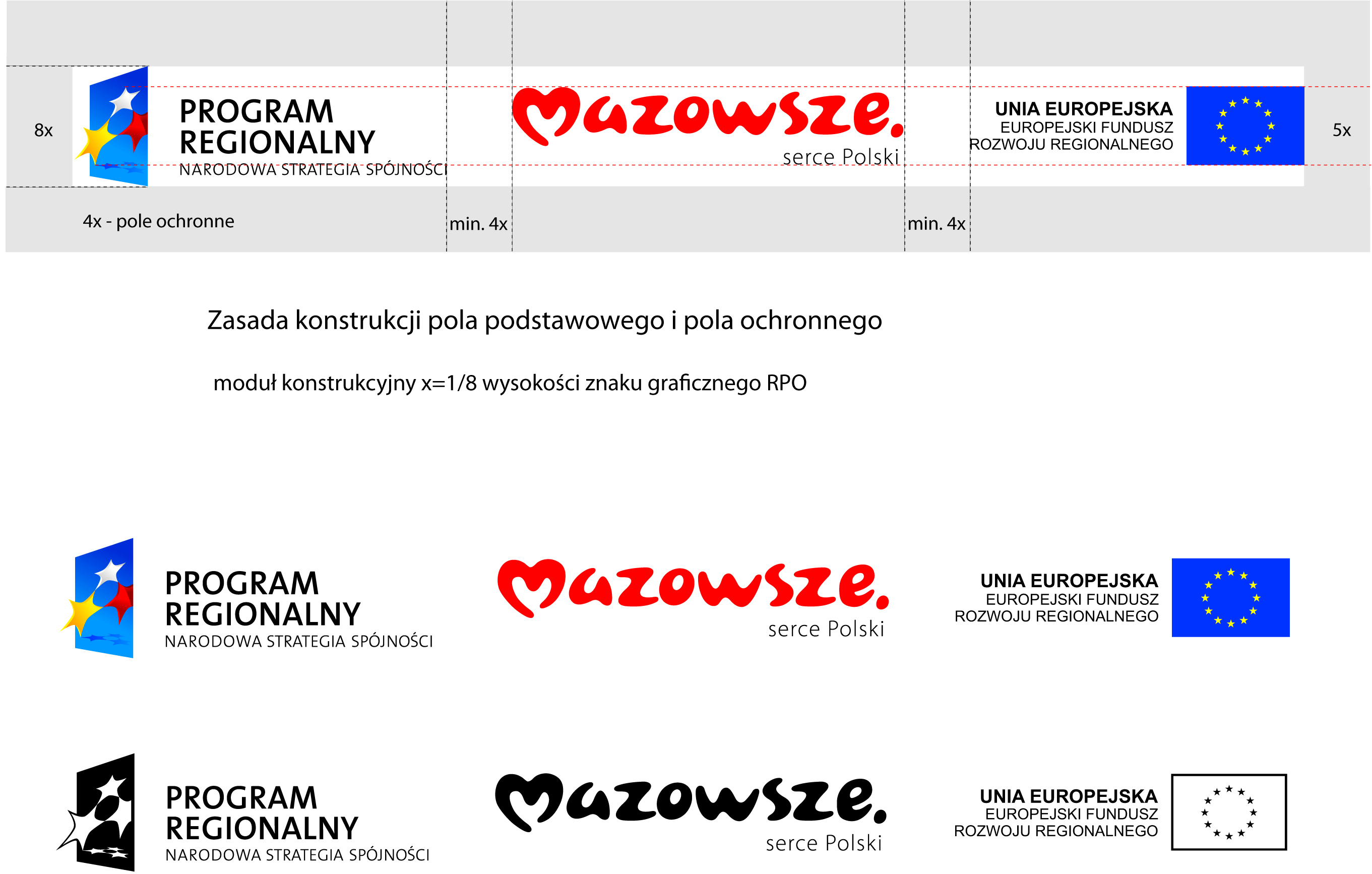 Logo Projektu: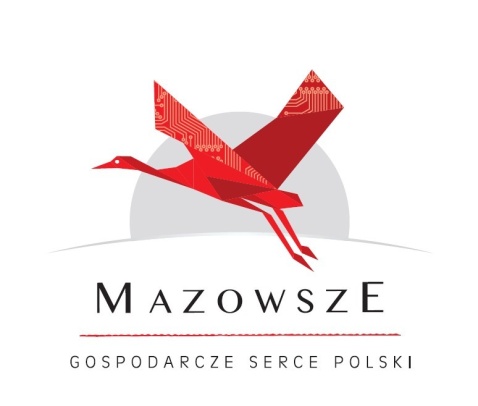 Zamawiający dopuszcza odchylenia od rozmiarów określonych w powyższej tabeli w granicach 5% w górę i dół. Wszelkie zmiany odbywać się będą  po wcześniejszym uzgodnieniu tego z Zamawiającym (w formie pisemnej).Tabela zawierająca wykaz ilościowy oraz opis gadżetów spożywczych:Lp.Nazwa przedmiotuLiczba szt./kgSpecyfika i miejsce umieszczenia logotypówOpis przedmiotuWygląd oraz kolorystyka wszystkich naniesionych na produktach logotypów muszą być zgodne z wytycznymi Systemu Identyfikacji Wizualnej Marki MazowszeWygląd oraz kolorystyka wszystkich naniesionych na produktach logotypów muszą być zgodne z wytycznymi Systemu Identyfikacji Wizualnej Marki MazowszeWygląd oraz kolorystyka wszystkich naniesionych na produktach logotypów muszą być zgodne z wytycznymi Systemu Identyfikacji Wizualnej Marki MazowszeWygląd oraz kolorystyka wszystkich naniesionych na produktach logotypów muszą być zgodne z wytycznymi Systemu Identyfikacji Wizualnej Marki MazowszeWygląd oraz kolorystyka wszystkich naniesionych na produktach logotypów muszą być zgodne z wytycznymi Systemu Identyfikacji Wizualnej Marki Mazowsze1Cukierki krówki mleczne120 kilogramówPełnokolorowa  kombinacja wszystkich logotypów                 Technika nadruku: dowolna trwałaCukierki mleczne typu "krówka", zapakowane w logowane papierki. Cukierki dostarczane partiami, zgodnie z potrzebami Zamawiającego, posiadające w momencie dostarczenia każdej dostawy datę ważności do spożycia nie mniejszą, jak 3 miesiące.2Torcik waflowy w czekoladzie500 sztukNa opakowaniu: pełnokolorowa  kombinacja wszystkich logotypów . Technika nadruku: dowolna trwała. Na produkcie: monochromatyczny logotyp. Technika nadruku:  czekoladaOkrągły deser waflowy, przełożony kremem orzechowym, oblany czekoladą. Ręcznie dekorowany. W opakowaniu. Produkt dostarczany partiami, zgodnie z potrzebami Zamawiającego, posiadający w momencie dostarczenia każdej dostawy  datę ważności do spożycia nie mniejszą, jak 3 miesiące.3Zestaw mini produktów: dżem, powidła, miód (lub trzy dżemy/konfitury) 1 500 zestawówPełnokolorowa  kombinacja wszystkich logotypów                 Technika nadruku: dowolna trwała.  Logotypy naniesione na naklejkę na słoiku.Zestaw trzech różnych mini-produktów w słoiczkach po ok. 45 g. Słoiczki w opakowaniu zbiorczym. Produkt dostarczany partiami, zgodnie z potrzebami Zamawiającego, posiadający w momencie dostarczenia każdej dostawy datę ważności do spożycia nie mniejszą, jak 6 miesięcy. Dopuszczalne smaki konfitur: truskawka, malina, wiśnia, czarna porzeczka, powidła śliwkowe.4Mini miód1 000 sztukPełnokolorowa  kombinacja wszystkich logotypów                 Technika nadruku: dowolna trwała. Logotypy naniesione na naklejkę na słoiku.Miód z rejonu Mazowsza, pakowany w szklane słoiczki po ok. 45 g.  Produkt posiadający w momencie dostarczenia każdej dostawy datę ważności do spożycia nie mniejszą, jak 1 rok.